مع تمنياتنا لكم بالتوفيق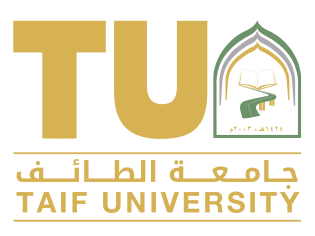 المملكة العربية السعوديةوزارة التعـــليمجامعة الطائفكلية إدارة الأعمالقسم: أولاً: بيانات الطالب / الطالبة:أولاً: بيانات الطالب / الطالبة:الاسمالرقم الجامعيالرقم التسلسليثانياً: بيانات الاختبار:ثانياً: بيانات الاختبار:ثانياً: بيانات الاختبار:ثانياً: بيانات الاختبار:ثانياً: بيانات الاختبار:الفصل الدراسيالاختبارالمقرر ورمزهالسنة الدراسيةالشعبةالمستوىأستاذ المقررتاريخ الاختبارزمن الاختبارعدد أوراق الاختباردرجة الاختبارتوقيع المراجعثالثاً: الدرجات:ثالثاً: الدرجات:ثالثاً: الدرجات:ثالثاً: الدرجات:ثالثاً: الدرجات:ثالثاً: الدرجات:ثالثاً: الدرجات:ثالثاً: الدرجات:ثالثاً: الدرجات:ثالثاً: الدرجات:ثالثاً: الدرجات:ثالثاً: الدرجات:السؤالالأولالثانيالثالثالرابعالخامسالسادسالسابعالثامنالتاسعالعاشرالمجموعالدرجةالدرجة العظمى